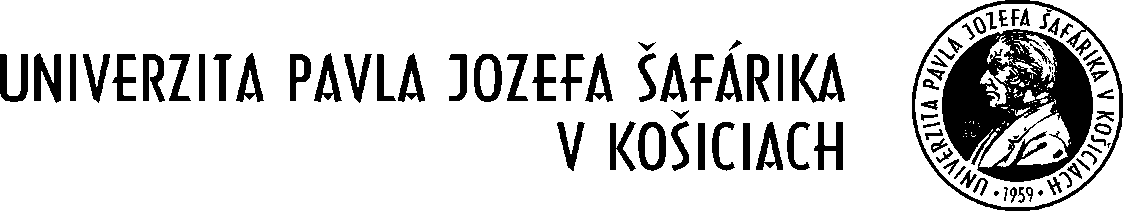 Váš list značky / zo dňa	            Naša značka	            Vybavuje / tel.	Košice                                                                               Vec : Výzva na predkladanie ponúk - zaslanie      Verejný obstarávateľ, ktorým je Univerzita Pavla Jozefa Šafárika v Košiciach, v súlade s § 9 ods. 9 zákona č. 25/2006 Z. z. o verejnom obstarávaní a o zmene a doplnení niektorých zákonov v znení neskorších predpisov, Vás týmto  vyzýva na predloženie ponuky na:Názov predmetu zákazky:  „ hotelové ubytovanie s kongresovými službami “Opis predmetu zákazky:( uviesť špecifikáciu  ..................... resp.: bližšia špecifikácia a požadované množstvo je uvedené v prílohe k tejto výzve) .   Hotelové ubytovanie s celodennou stravou (kategória 4-hviezd.) pre 200 účastníkov v 1 a 2-lôžkových izbách, lokalita Štrbské Pleso v termíne 1. dekáda novembra 2013, k dispozícii kongresová  hala s kapacitou 400 osôbKód CPV: 55110045(číselník: http://www.uvo.gov.sk/archiv/vestnik/CPV/hlavny.pdf)  Spôsob predkladania ponúk: Ponuku je možné doručiť:   faxom na číslo: 055/62 253 65 alebo e-mailom na adresu katarina.hornakova@upjs.skLehota na predkladanie ponúk: najneskôr do 18. 10. 2013  do 15.hodinyPonuka predložená po uplynutí lehoty nebude zaradená do hodnotenia.Predpokladaná hodnota zákazky:            ( uviesť predpokladanú hodnotu zákazky, podľa získaných informácií prieskumom trhu)         55,- € /1-lôžková izba           75,-€ / 2-lôžková izba         celodenná strava max. 30,-€ / osobaUzavretie zmluvy: nie - objednávkaKritérium na hodnotenie ponúk:Kritériom na hodnotenie predložených ponúk bude:najnižšia cena za predmet zákazky Informácia o vyhodnotení ponúk:Na základe kritérií na hodnotenie ponúk bude identifikovaný úspešný uchádzač, ktorému verejný obstarávateľ zašle informáciu, že uspel.  S úspešným uchádzačom verejný obstarávateľ uzavrie zmluvu/zašle objednávku v zmysle predloženej cenovej ponuky. Neúspešným uchádzačom verejný obstarávateľ zašle informáciu o výsledku vyhodnotenia ponúk, že neuspeli s uvedením dôvodu. Uchádzačom, ktorí predložia svoje ponuky, v prípade neúspešnej ponuky, nevzniká žiadny nárok na úhradu nákladov, ktoré mu vznikli s prípravou a doručením ponuky ( resp.: obhliadkou ).                                                                                     doc. JUDr. Gabriela Dobrovičová,CSc.                                                                                                .....................................................                                                                                                    podpisová doložka                                                                                                                                štatutárneho orgánu       					                                                ( alebo ním povereného zástupcu )